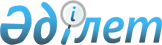 Об определении мест для размещения агитационных печатных материалов для всех кандидатовПостановление акимата Казыгуртского района Туркестанской области от 26 апреля 2019 года № 118. Зарегистрировано Департаментом юстиции Туркестанской области 29 апреля 2019 года № 5008
      Сноска. Заголовок постановления - в редакции постановления акимата Казыгуртского района Туркестанской области от 19.09.2022 № 272 (вводится в действие по истечении десяти календарных дней после дня его первого официального опубликования).
      В соответствии с пунктом 6 статьи 28 Конституционного Закона Республики Казахстан "О выборах в Республике Казахстан", акимат Казыгуртского района ПОСТАНОВЛЯЕТ:
      Сноска. Преамбула постановления - в редакции постановления акимата Казыгуртского района Туркестанской области от 19.12.2023 № 363 (вводится в действие по истечении десяти календарных дней после дня его первого официального опубликования).

      1. Исключен постановлением акимата Казыгуртского района Туркестанской области от 19.09.2022 № 272 (вводится в действие по истечении десяти календарных дней после дня его первого официального опубликования).


      2. Определить места для размещения агитационных печатных материалов для всех кандидатов согласно приложению к настоящему постановлению.
      Сноска. Пункт 2 - в редакции постановления акимата Казыгуртского района Туркестанской области от 19.09.2022 № 272 (вводится в действие по истечении десяти календарных дней после дня его первого официального опубликования).


      3. Признать утратившим силу постановление акимата Казыгуртского района от 1 июля 2011 года № 344 "О предоставлении кандидатам помещений для встреч с избирателями и определении мест для размещения агитационных печатных материалов" (зарегистрировано в Реестре государственной регистрации нормативных правовых актов за № 14-6-141 опубликовано 19 августа 2011 года в газете "Қазығұрт тынысы").
      4. Государственному учреждению "Аппарат акима Казыгуртского района" в установленном законодательством Республики Казахстан порядке обеспечить:
      1) государственную регистрацию настоящего постановления в территориальном органе юстиции;
      2) в течение десяти календарных дней со дня государственной регистрации настоящего постановления акимата направление его копии в бумажном и электронном виде на казахском и русском языках в Республиканское государственное предприятие на праве хозяйственного ведения "Республиканский центр правовой информации" для официального опубликования и включения в эталонный контрольный банк нормативных правовых актов Республики Казахстан;
      3) в течение десяти календарных дней со дня государственной регистрации настоящего постановления направление его копии на официальное опубликование в периодические печатные издания, распространяемых на территории Казыгутского района;
      4) размещение настоящего постановления на интернет-ресурсе акимата Казыгуртского района после его официального опубликования.
      5. Контроль за исполнением настоящего постановления возложить на руководителя аппарата акима района Тургунбекова Р.Е.
      6. Настоящее постановление вводится в действие по истечении десяти календарных дней после дня его первого официального опубликования.
      "СОГЛАСОВАНО"
      Председатель
      Казыгуртской районной
      территорияльной избирательной
      комиссии
      _________________Р.И. Бобетов
      "26" апрель 2019 года Перечень помещений предоставляемых для проведения встреч кандидатов с избирателями на договорной основе
      Сноска. Приложение 1 исключено постановлением акимата Казыгуртского района Туркестанской области от 19.09.2022 № 272 (вводится в действие по истечении десяти календарных дней после дня его первого официального опубликования). Места для размещения агитационных печатных материалов для всех кандидатов
      Сноска. Приложение 2 - в редакции постановления акимата Казыгуртского района Туркестанской области от 19.12.2023 № 363 (вводится в действие по истечении десяти календарных дней после дня его первого официального опубликования).
					© 2012. РГП на ПХВ «Институт законодательства и правовой информации Республики Казахстан» Министерства юстиции Республики Казахстан
				
      Аким района

Т.Т. Телгараев
Приложение 1 к постановлению
акимата Казыгуртского района
от "26" апреля 2019 года № 118Приложение 2
к постановлению акимата
от 26 апреля 2019 года № 118
п/н
Наименование сельских округов
Наименование населенного пункта
Места для размещения агитационных печатных материалов для всех кандидатов
1
Алтынтөбе
Алтынтөбе 
 Сельский клуб Алтынтобе государственного коммунального казенного предприятия "Казыгуртский районный дворец культуры" отдела культуры, развития языков, физической культуры и спорта Казыгуртского района
1
Алтынтөбе
Қосағаш
Коммунальное государственное учреждение "Общеобразовательная школа "Косагаш" отдела образования Казыгуртского района управления образования Туркестанской области
1
Алтынтөбе
Қаржан
Коммунальное государственное учреждение "Общеобразовательная школа "Каржан" отдела образования Казыгуртского района управления образования Туркестанской области
2
Жаңабазар
Жаңаталап
Коммунальное государственное учреждение "Общеобразовательная школа имени Абдикарима Бектаева" отдела образования Казыгуртского района управления образования Туркестанской области
2
Жаңабазар
Жеңіс
Коммунальное государственное учреждение "Основная средняя школа "Женис" отдела образования Казыгуртского района управления образования Туркестанской области 
2
Жаңабазар
Тілектес
Сельский клуб Тилектес государственного коммунального казенного предприятия "Казыгуртский районный дворец культуры" отдела культуры, развития языков, физической культуры и спорта Казыгуртского района
3
Жігерген
Тесіктөбе
Коммунальное государственное учреждение "Средняя общеобразовательная школа имени Ж.Есиркепова" отдела образования Казыгуртского района управления образования Туркестанской области
3
Жігерген
Өгем
Коммунальное государственное учреждение "Начальная школа "Угам" отдела образования Казыгуртского района управления образования Туркестанской области
3
Жігерген
Қызылбұлақ
Кызылбулакский медицинский пункт Абайской врачебной амбулатории государственного коммунального предприятия на праве хозяйственного ведения "Казыгуртская центральная районная больница" управления здравоохранения Туркестанской области
4
Қазығұрт
Қазығұрт
Государственное коммунальное казенное предприятие "колледж № 11" управления образования Туркестанской области
4
Қазығұрт
Қазығұрт
Государственное коммунальное казенное предприятия "Казыгуртский районный дворец культуры" отдела культуры, развития языков, физической культуры и спорта Казыгуртского района
4
Қазығұрт
Қазығұрт
Здание государственного коммунального предприятия на праве хозяйственного ведения "Казыгуртская центральная районная больница" управления здравоохранения Туркестанской области
5
Қақпақ
Қақпақ
Центральная площадь населенного пункта Какпак 
5
Қақпақ
Заңғар
Медицинский пункт "Коктобе" врачебной амбулатории "Кызылтан" государственного коммунального предприятия на праве хозяйственного ведения "Казыгуртская центральная районная больница" управления здравоохранения Туркестанской области
5
Қақпақ
Сырлысай
Медицинский пункт "Тассай" врачебной амбулатории "Кызылтан" государственного коммунального предприятия на праве хозяйственного ведения "Казыгуртская центральная районная больница" управления здравоохранения Туркестанской области
6
Қарабау
Сынтас
Коммунальное государственное учреждение "Общеобразовательная школа имени Жамбыла" отдела образования Казыгуртского района управления образования Туркестанской области
6
Қарабау
Жұмысшы
Коммунальное государственное учреждение "Общеобразовательная школа имени А.Оразбаевой" отдела образования Казыгуртского района управления образования Туркестанской области
6
Қарабау
Қарабау
Коммунальное государственное учреждение "Общеобразовательная школа имени А.С.Макаренко" отдела образования Казыгуртского района управления образования Туркестанской области
6
Қарабау
Үшбұлақ
Коммунальное государственное учреждение "Общеобразовательная школа имени К.Омиралиева" отдела образования Казыгуртского района управления образования Туркестанской области
7
Қызылқия
Айнатас
Коммунальное государственное учреждение "Общеобразовательная школа имени Бауыржана Момышулы" отдела образования Казыгуртского района управления образования Туркестанской области
7
Қызылқия
Қызылқия
Кызылкиянский сельский дом культуры государственного коммунального казенного предприятия "Казыгуртский районный дворец культуры" отдела культуры, развития языков, физической культуры и спорта Казыгуртского района
7
Қызылқия
Қызылсеңгір
Коммунальное государственное учреждение "Общеобразовательная школа "Кызылсенгир" отдела образования Казыгуртского района управления образования Туркестанской области
7
Қызылқия
Ынталы
Коммунальное государственное учреждение "Общеобразовательная школа "Ынталы" отдела образования Казыгуртского района управления образования Туркестанской области
8
Қ.Әбдәлиев
Рабат
Рабатский сельский дом культуры государственного коммунального казенного предприятия "Казыгуртский районный дворец культуры" отдела культуры, развития языков, физической культуры и спорта Казыгуртского района
8
Қ.Әбдәлиев
Қ.Мәмбетұлы
Коммунальное государственное учреждение "Общеобразовательная школа "Казыгурт" отдела образования Казыгуртского района управления образования Туркестанской области
8
Қ.Әбдәлиев
Рабат
Врачебная амбулатория Рабат при государственном коммунальном предприятии на праве хозяйственного ведения "Казыгуртская центральная районная больница" управления здравоохранения Туркестанской области
8
Қ.Әбдәлиев
Атбұлақ
Коммунальное государственное учреждение
"Специализированная физико-математическая школа-интернат № 5 имени Ж. Каппарова" управления образования Туркестанской области
8
Қ.Әбдәлиев
Еңбекші
Коммунальное государственное учреждение "Общеобразовательная школа "Енбекши" отдела образования Казыгуртского района управления образования Туркестанской области
8
Қ.Әбдәлиев
Қызылдала
Коммунальное государственное учреждение "Общеобразовательная школа "Кызылдала" отдела образования Казыгуртского района управления образования Туркестанской области
9
С.Рақымов
Көкібел
 Кокибельский сельский дом культуры государственного коммунального казенного предприятия "Казыгуртский районный дворец культуры" отдела культуры, развития языков, физической культуры и спорта Казыгуртского района
9
С.Рақымов
Көкібел
Коммунальное государственное учреждение "Общеобразовательная школа "Кокибел" отдела образования Казыгуртского района управления образования Туркестанской области
10
Тұрбат
Тұрбат
Центральная площадь населенного пункта Турбат
10
Тұрбат
Еңбек
Коммунальное государственное учреждение "Общеобразовательная школа "Енбек" отдела образования Казыгуртского района управления образования Туркестанской области
10
Тұрбат
Өндіріс
Коммунальное государственное учреждение "Общеобразовательная школа "Жанатирлик" отдела образования Казыгуртского района управления образования Туркестанской области
11
Шанақ
Шанақ
Коммунальное государственное учреждение "Общеобразовательная школа имени Абая" отдела образования Казыгуртского района управления образования Туркестанской области,
11
Шанақ
Ақжар
 Сельский клуб Акжар государственного коммунального казенного предприятия "Казыгуртский районный дворец культуры" отдела культуры, развития языков, физической культуры и спорта Казыгуртского района
11
Шанақ
Ескі Шанақ
Коммунальное государственное учреждение "Общеобразовательная школа имени Т.Токтарова" отдела образования Казыгуртского района управления образования Туркестанской области
12
Cарапхана
Жіңішке
Коммунальное государственное учреждение "Общеобразовательная школа имени Д.А.Кунаева" отдела образования Казыгуртского района управления образования Туркестанской области
12
Cарапхана
М.Өтемісұлы
Коммунальное государственное учреждение "Общеобразовательная школа имени М.Утемисулы" отдела образования Казыгуртского района управления образования Туркестанской области
12
Cарапхана
Майлыошақ
Коммунальное государственное учреждение "Общеобразовательная школа имени А.Байтурсынова" отдела образования Казыгуртского района управления образования Туркестанской области
12
Cарапхана
Талдыбұлақ
Коммунальное государственное учреждение "Основная средняя школа "Талдыбулак" отдела образования Казыгуртского района управления образования Туркестанской области
12
Cарапхана
Бақабұлақ
Коммунальное государственное учреждение "Начальная школа "Бакабулак" отдела образования Казыгуртского района управления образования Туркестанской области
13
Шарбұлақ
Шарбұлақ
Шарбулакская врачебная амбулатория при государственном коммунальном предприятии на праве хозяйственного ведения "Казыгуртская центральная районная больница" управления здравоохранения Туркестанской области
13
Шарбұлақ
Ақбастау
Фельдшерско-акушерский пункт Акбастауской врачебной амбулатории Шарбулак при государственном коммунальном предприятии на праве хозяйственного ведения "Казыгуртская центральная районная больница" управления здравоохранения Туркестанской области